							Toruń, 15 kwietnia 2024 roku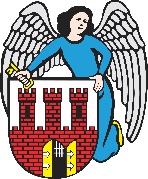     Radny Miasta Torunia        Piotr Lenkiewicz								Sz. Pan								Michał Zaleski								Prezydent Miasta ToruniaWNIOSEKPowołując się na § 18.1 Regulaminu Rady Miasta Torunia zwracam się do Pana Prezydenta z wnioskiem:- o zwiększenie ilości stojaków rowerowych na terenie Szkoły Podstawowej nr 14UZASADNIENIECoraz więcej dzieci i młodzieży jest zachęcana do tego, by do szkoły dojeżdżać samodzielnie z wykorzystaniem rowerów. Te tren jest widoczny m.in. w Szkole Podstawowej nr 14, do której uczniowie z dużą chęcią przyjeżdżają na rowerach. Rodzice zaobserwowali jednak nasilający się problem związany z niedostateczną liczbą miejsc – stojaków dla rowerzystów. Skutkuje to koniecznością przypinania/parkowania roweru do np. płotów czy ogrodzenia. Jest to bardzo prowizoryczne rozwiązanie, które może skutkować z jednej strony (krótkiej) narażeniem posiadacza roweru na jego kradzież, a z drugiej (długiej) może rodzic w młodym człowieku przekonanie, że parkować można gdzie popadnie, gdzie się rzewnie podoba. W związku z powyższym, proszę o podjęcie działań zmierzających do zwiększenia liczby stojaków rowerowych na terenie szkoły.                                                                         /-/ Piotr Lenkiewicz										Radny Miasta Torunia